附件3：移动征兵报名学生使用手册如何进入微信企业号移动学工（1）如还未关注中央财经大学企业号，需扫码关注。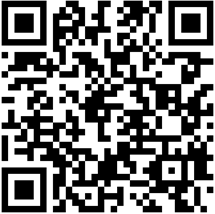 （2）扫码后弹出中央财经大学微信企业号，点击关注，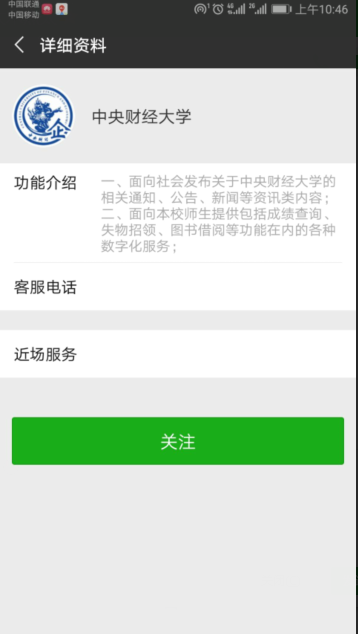 （3）在微信通讯录中找到我的企业下方的“中央财经大学”企业号，点击进入。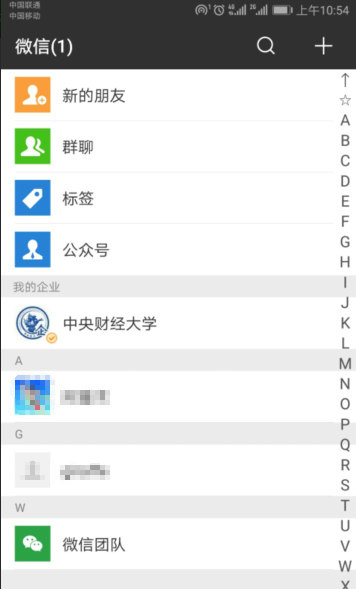 （4）点击企业小助手进入。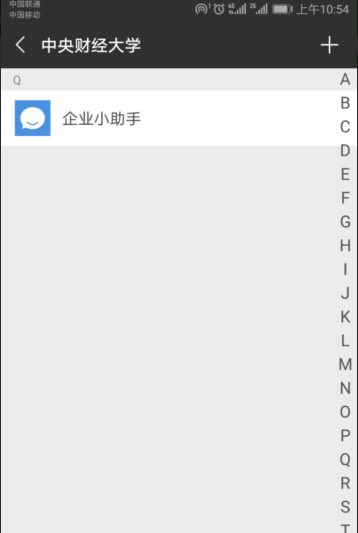 （5）进入企业小助手后，点击最下方“身份认证”按钮进行绑定。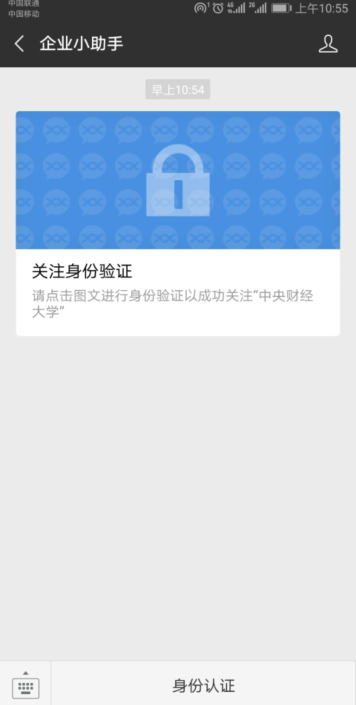 （6）输入学号、身份认证的密码、当前微信绑定的手机号。填写完成后，点击确认。即完成绑定。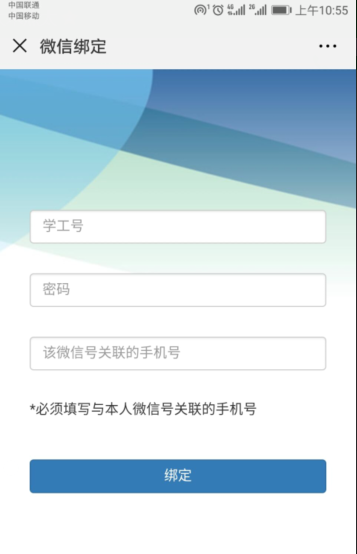 （7）完成绑定之后，再次进入中央财经大学企业号后，可以看到学工系统。点击进入。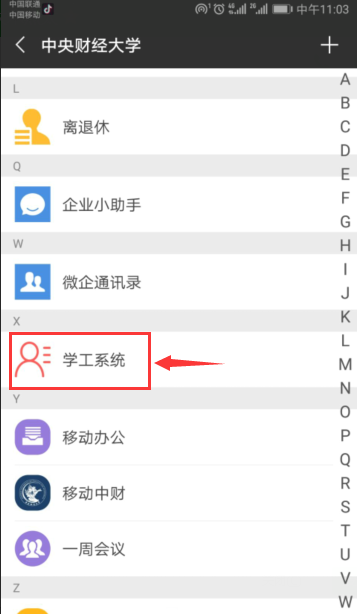 移动征兵报名功能介绍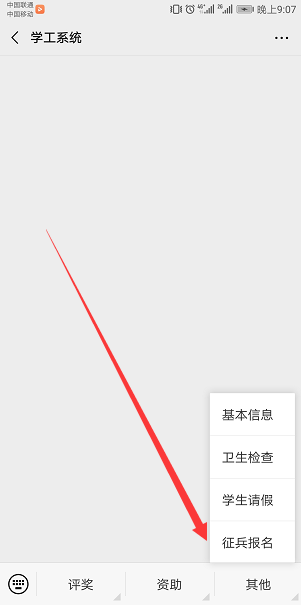 学生进入学工系统后，点击右下角“其他”，展开点击“征兵报名”进入报名申请页面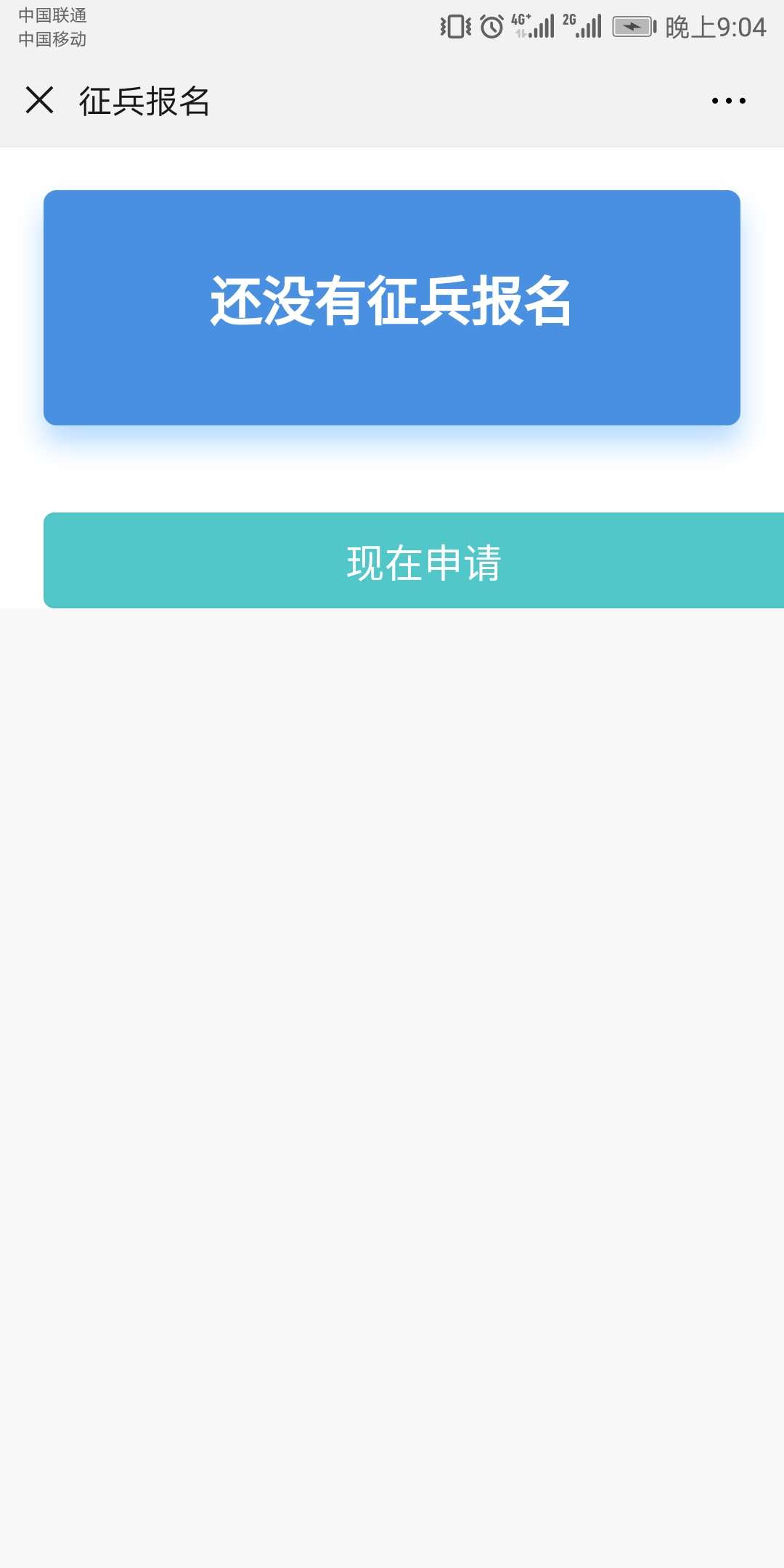 进入征兵报名应用后，点击“现在申请”。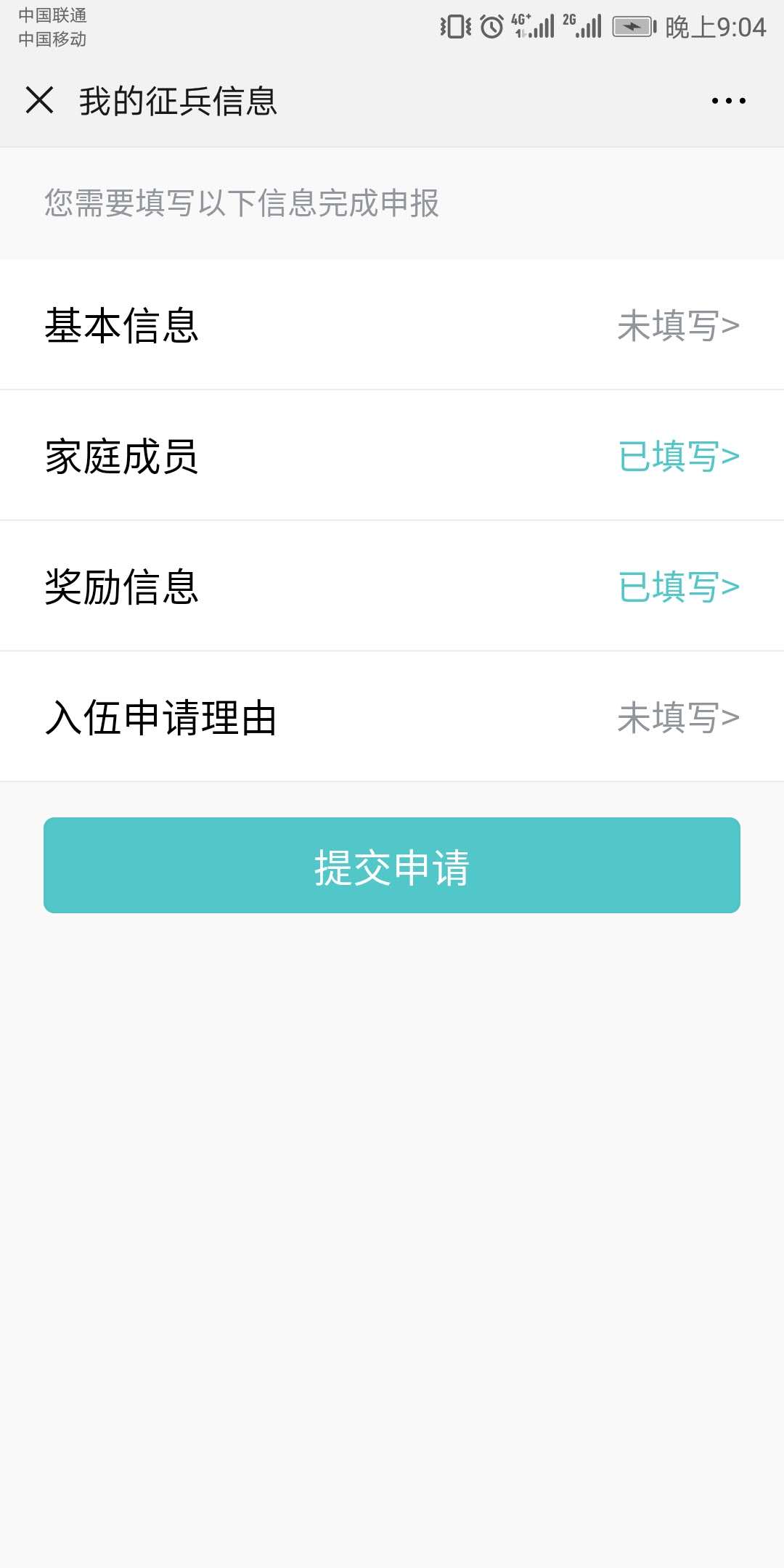 填写四项申请信息，每一项均需要填写完成。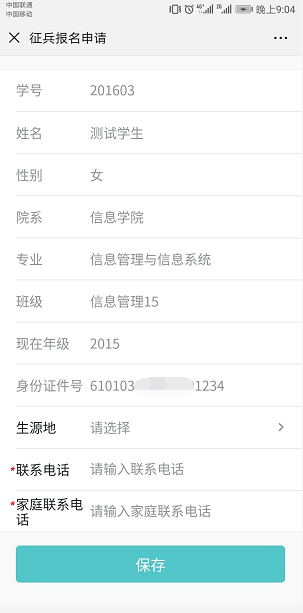 基本信息中，填写生源地、联系电话、家庭联系电话信息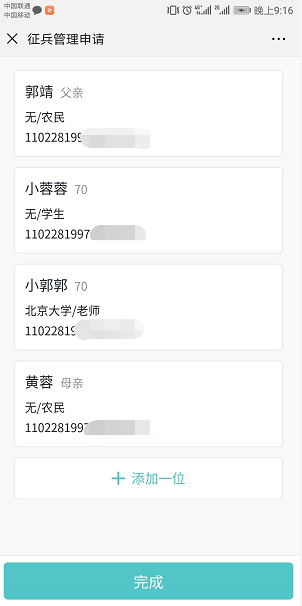 填写家庭成员信息，可以新增家庭成员，或点击家庭成员编辑或删除。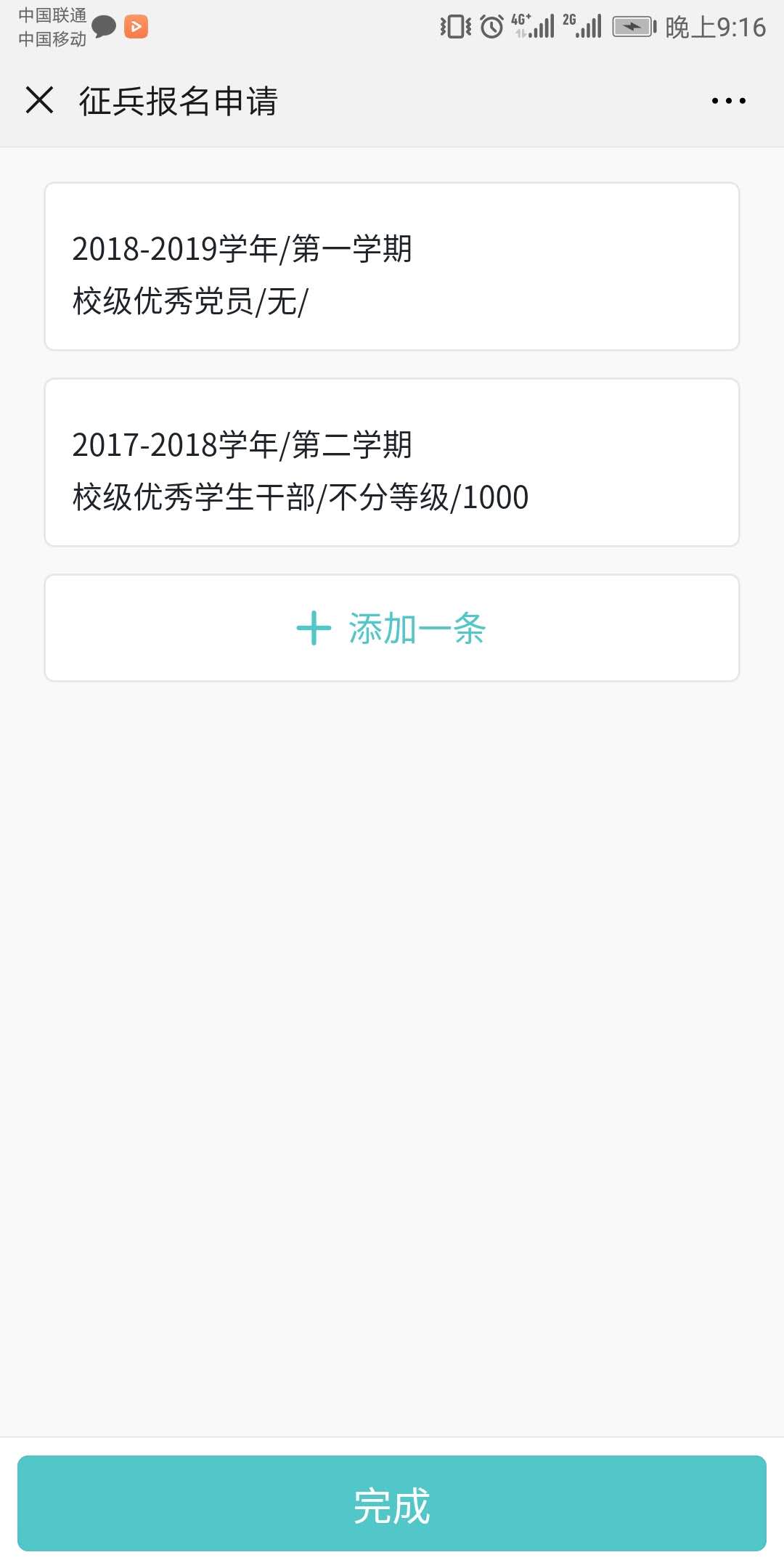 填写获奖信息，可以新增、编辑获奖信息。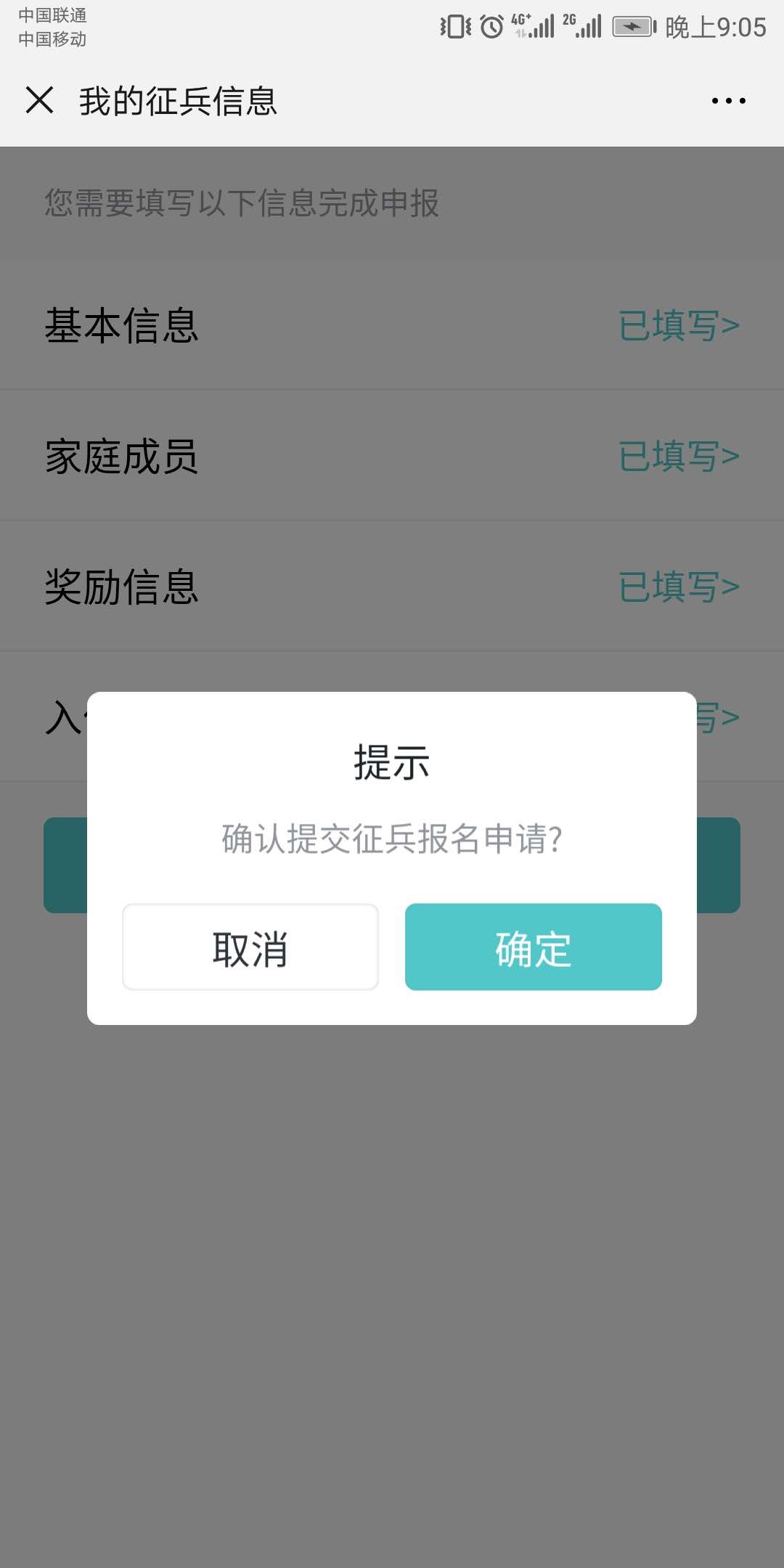 全部填写完成后，点击提交申请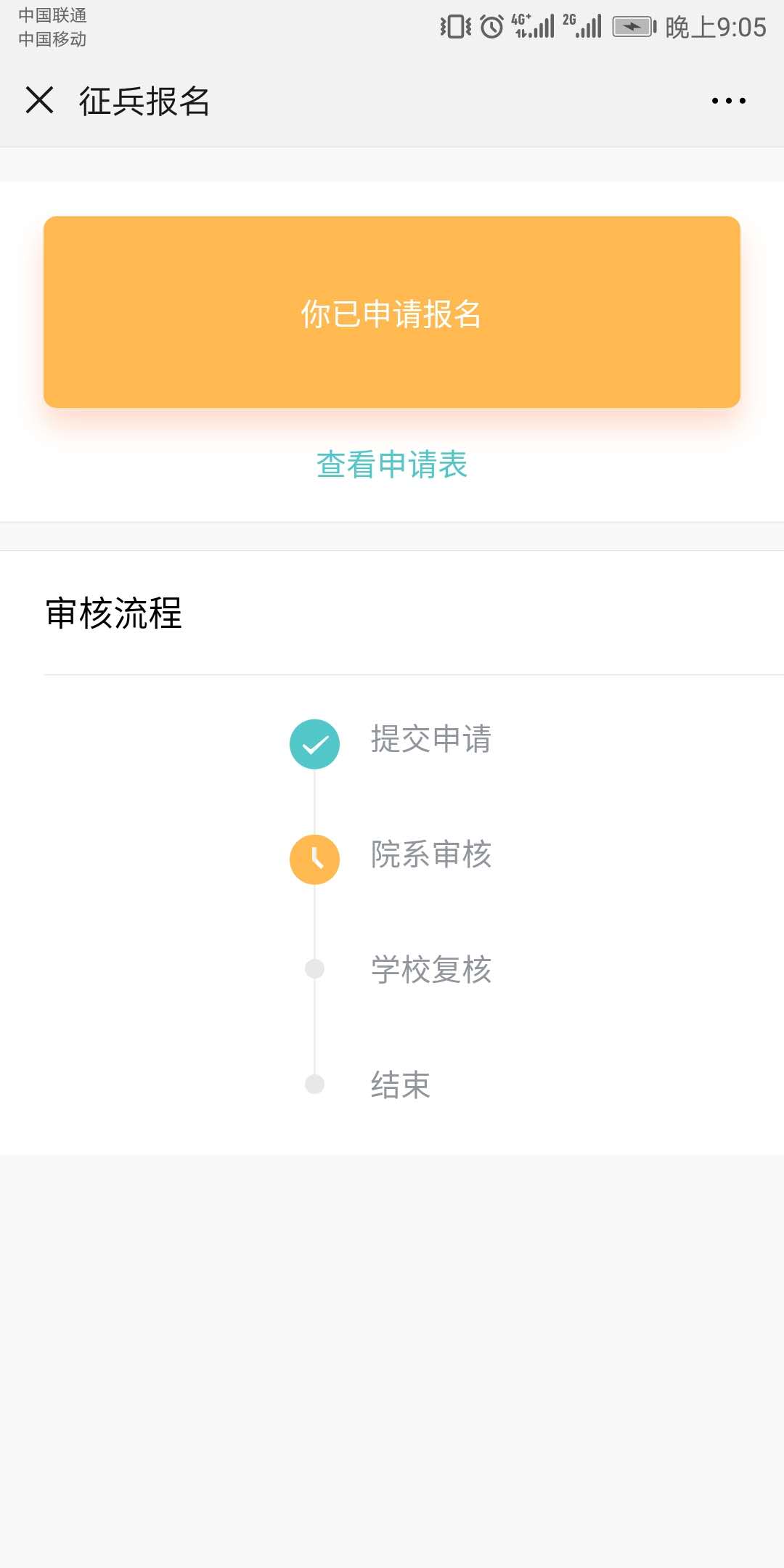 申请完成后，可以查看审核进度。